MallFörnyad konkurrensutsättning  Avfallskärl och avfallspåsar 2018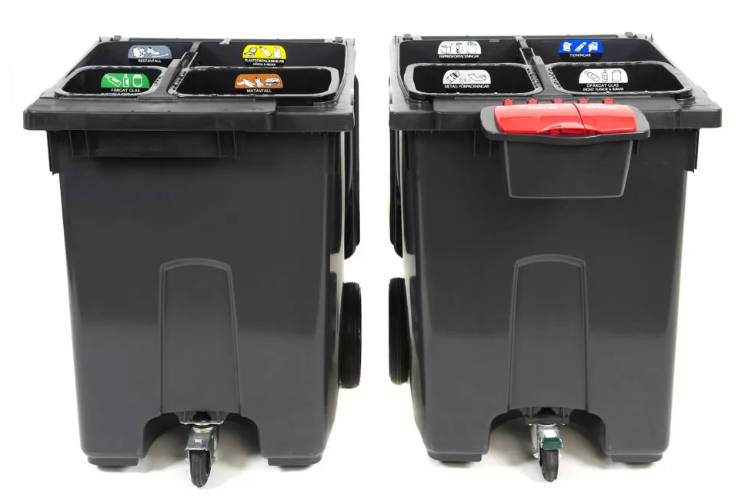 InledningFörnyad konkurrensutsättning används vid avrop som UM (upphandlande myndighet) beräknar överstiga ett värde om 200 000 SEK. Ett avrop får inte delas upp i flera delar för att kringgå beloppsgränsen för förnyad konkurrensutsättning.Denna mall är framtagen för beställarna (avropande myndigheter och enheter) i syfte att underlätta vid avrop från ramavtalet Avfallskärl och avfallspåsar 2018. Vid frågor kontakta Kundsupport vid SKL Kommentus Inköpscentral AB (SKI) se länken http: https://www.sklkommentus.se/upphandling-och-ramavtal/vara-ramavtal-och-upphandlingar/ramavtal-och-avtalskategorier/Denna mall är inte tvingande utan ska ses som ett förslag. Avropande myndigheter och enheter är fria att utforma sina avrop hur de vill så länge dessa inte strider mot ramavtalets villkor eller mot Lagen om offentlig upphandling (LOU).AllmäntTotalt sett finns det möjlighet att sortera sitt avfall i 8 olika fraktioner i två kärl. De 8 fraktionerna är möjliga genom montering av insatsbehållare och mellanväggar i kärlen. Systemet bygger normalt på två kärl, som kan anpassas efter respektive upphandlande myndighets behov och önskemål.Vanliga fraktioner är: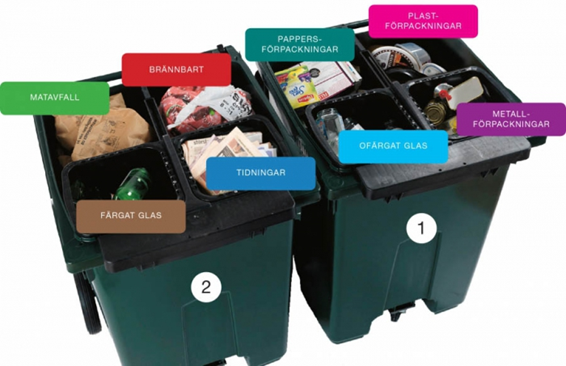 Inredning av kärlSystemet består av två kärl med en skiljevägg och två insatser per kärl. Skiljeväggen kan placeras i två olika positioner för att fördela volymerna i kärlet: 50/50 eller 40/60. Insatserna finns i tre olika storlekar: 30, 45 och 60 liter. Nedan visas olika varianter på hur inredningar kan se ut i ett 370-literskärl, med placering av skiljevägg och val och placering av insatser. 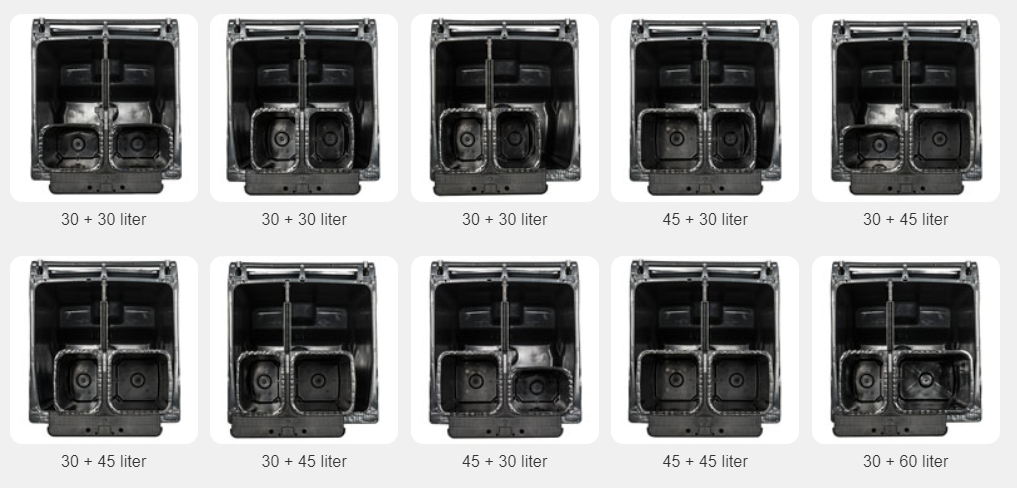 TillbehörTill kärlen finns det ett stort urval av reservdelar och tillbehör, som kan bidra till att lösa flera olika uppgifter. RFIDElektronikboxMinimizerDekaler / MärkningDen förnyade konkurrensutsättningens steg för stegFörnyad konkurrensutsättning är ett beställningssätt som gör det möjligt för UM att göra en bättre affär för sin specifika beställning. Vid förnyad konkurrensutsättning får ramavtalsleverantörerna konkurrera på nytt utifrån UM´s behov.Den förnyade konkurrensutsättningen går till enligt följande;Avropsförfrågan / avropsprecisering – (se mall för avropsförfrågan sid. 5)	Beställaren preciserar sitt avrop och anger utvärderingskriterier i avropsförfrågan. Avropsförfrågan skickas sedan (samtidigt) till alla leverantörer som erbjuder produkter inom den produktgrupp som avropet avser. Beställaren anger i avropsförfrågan en tidsfrist inom vilken Leverantören är skyldig att skriftligen (papper eller elektronisk form) svara Beställaren. I informationen om ramavtalet som finns på SKI:s hemsida https://www.sklkommentus.se/upphandling-och-ramavtal/vara-ramavtal-och-upphandlingar/ramavtal-och-avtalskategorier/   framgår till vilken e-postadress den förnyade konkurrensutsättningen skickas för respektive Leverantör.Vid avrop genom FKU ska krav och behov preciseras för att på bästa sätt möta efterfrågat behov. Det handlar om att komplettera eller förfina villkoren i ramavtalet. Observera att fastställda villkor i ramavtalet inte kan omförhandlas.Mall för avropssvar – (se mall för avropssvar sid. 5)Leverantören svarar beställaren inom angiven tid med anbud.Anbuden från Leverantören öppnas först efter att tidsfristen för inlämnandet har löpt ut. Beställaren utvärderar de inkomna svaren för att finna den mest fördelaktiga lösningen för sitt behov.Tilldelningsbesked – (se mall för tilldelningsbesked sid. 6)Beställaren meddelar sitt tilldelningsbeslut till samtliga Leverantörer med motiv till beslutet. SKI rekommenderar att beställaren tillämpar en frivillig avtalsspärr om minst 10 dagar efter att tilldelningsbeskedet meddelats leverantörerna.Beställning skickas till den Leverantör som har lämnat det bästa anbudet på grundval av de kriterier som angetts i förfrågan.KontaktuppgifterHär anges kontaktuppgifter för den avropande myndigheten. Det är till denna adress, alternativt e-postadress, som Leverantören skickar sitt anbud.FörutsättningarHär anges; sista dag för att lämna in anbud (tidsfristen ska vara skälig med hänsyn tagen till avropets omfattning och art),anbudets giltighetstid (i giltighetstiden bör höjd tas för att den förnyade konkurrensutsättningen kan överprövas, samtidigt bör det beaktas att alltför lång giltighetstid tenderar att höja priset),Erbjuden tidsperiod för eventuell avsyningMall för avropsförfråganKontaktuppgifterFörutsättningarAvropspreciseringMall för avropssvar (anbud)   -  Fylls i av leverantörenKontaktuppgifterOffererad produktAnbudspreciseringPrisuppgifterTilldelningsbeskedTilldelningsbesked för Avrop av SKL Kommentus Inköpscentrals AB ramavtal                                               Avfallskärl och avfallspåsar 2018.AnbudsgivareÖppning av anbuden genomfördes: Vid anbudstidens ingång hade   stycken anbud inkommit. Anbudsgivare var följande:UtvärderingI avropsförfrågan beskrivs den utvärderingsmodell som tillämpas i avropet.ResultatUtvärderingens resultat är att anbud   är mest fördelaktiga anbudet med hänsyn tagen till gällande utvärderingskriterier.BeslutMed hänvisning till ovanstående resultat och anbudssammanställning beslutar Avropande myndighetens namn att anta  leverantör  i detta avrop.AvtalsspärrFrån det att den upphandlande myndigheten/ -enheten meddelat anbudsgivarna tilldelningsbeslut, inträder en avtalsspärr på 10 dagar då myndigheten inte får teckna avtal (beställa).----------------------------------------------	--------------------Underskrift			Datummetallofärgat, färgat eller blandat glaspappersförpackningarplastförpackningartidningarmatavfallrestavfallsmåelektroniktextilAvropande myndighetKontaktpersonTelefonE-postAvropets benämningDiarienummer (motsv.)Sista dag för svarAnbudets giltighetstid (minst t.o.m. datum)1 Fyrfackskärl 370 liter2 Placering av skiljevägg i kärlet 50/50 40/604 Varianter på inredning 30 + 30 liter 30 + 30 liter 30 + 30 liter 45 + 30 liter 30 + 45 liter 30 + 45 liter 30 + 30 liter 45 + 30 liter 45 + 45 liter 30 + 60 liter5 Tillbehör RFID Elektronikbox Dekaler / Märkning Minimizer6 ÖvrigtLeverantörKontaktpersonTelefonE-postadressAvropets benämningAvropets diarienummerProduktAnbudets giltighetstid1 Leveranstidpunkt2 Erbjuden produkt3 Övriga krav4 KommentarerPrisKronor (exklusive mervärdesskatt)Erbjuden produktÖvrigtSummaAvropande myndighet/ enhetHandläggareAvropets benämningDiarienummer ( motsv.)Sista dag för svarAnbudens giltighetstidAnbudsgivare (anbud)AnbudsprisResultat1. 